MINISTÉRIO DA EDCUAÇÃO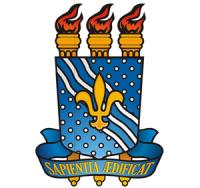 		UNIVERSIDADE FEDERAL DA PARAÍBACENTRO DE CIÊNCIAS HUMANAS, LETRAS E ARTESSOLICITAÇÃO DE:      (  ) DIÁRIAS   (  ) PASSAGENSTERMO DE COMPROMISSOPelo presente, comprometo-me a:Restituir, em cinco dias contados a partir da data de retorno à UFPB, as diárias recebidas em excesso;Arcar com a multa imposta pelas empresas aéreas, quando descumprir os horários por elas estabelecidos, para chegada ao aeroporto;Restituir o canhoto das passagens utilizadas junto com a Prestação de Contas da Viagem no prazo de 5 dias;Arcar com as despesas de alterações de horário de vôo, quando não for de interesse da instituição.Em_________________________________________________________________Assinatura do propostoHá pertinência entre a função ou cargo do proposto com o motivo da viagem?	          Sim	 NãoJustifique (caso negativo): ________________________________________________________________________________IDENTIFICAÇÃOIDENTIFICAÇÃOIDENTIFICAÇÃOIDENTIFICAÇÃOIDENTIFICAÇÃOIDENTIFICAÇÃOIDENTIFICAÇÃONomeCPF: CPF: Data Nasc:Data Nasc:E-mail: E-mail: E-mail: Cargo ou Função que ocupaCargo ou Função que ocupaCargo ou Função que ocupaFone:Fone:Banco:Banco:Banco:Agência:Agência:Agência:Conta:DESCRIÇÃO DO MOTIVO DA VIAGEMROTEIRO DA VIAGEM (Ida e Volta)PERÍODO DE AFASTAMENTOPERÍODO DE AFASTAMENTOPERÍODO DE AFASTAMENTOSaídaData: Horário:Missão/CompromissoPeríodo: Horário:RetornoData: Horário:TRANSPORTETRANSPORTETRANSPORTETRANSPORTETRANSPORTETRANSPORTETRANSPORTETRANSPORTEEmpresa TerrestreVeículo Oficial XEmpresa AéreaOutros: ________________Em caso de veículo próprio, informar a distância percorrida (km):  _________Em caso de veículo próprio, informar a distância percorrida (km):  _________Em caso de veículo próprio, informar a distância percorrida (km):  _________Em caso de veículo próprio, informar a distância percorrida (km):  _________Em caso de veículo próprio, informar a distância percorrida (km):  _________Em caso de veículo próprio, informar a distância percorrida (km):  _________Em caso de veículo próprio, informar a distância percorrida (km):  _________Em caso de veículo próprio, informar a distância percorrida (km):  _________DÉBITO DO RECURSODÉBITO DO RECURSODÉBITO DO RECURSODÉBITO DO RECURSODÉBITO DO RECURSODÉBITO DO RECURSODÉBITO DO RECURSODÉBITO DO RECURSOReitoriaCâmpus________ProjetoOutros.JUSTIFICATIVA para viagens que ocorram em final de semana e/ou feriados (se houver) ou justificativa para sair no dia anterior ao evento:JUSTIFICATIVA para entrega da solicitação fora do prazo de 10 dias (viagens nacionais) e 20 dias (viagens internacionais), conforme Portaria 403/2009 de 23/04/2009:DE ACORDO:______________________________________Chefia ImediataCarimbo identificação______________________________________Autoridade ConcedenteCarimbo identificação